Japan 2019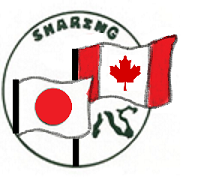 Edmonton and Area Yamate Exchange Parent MeetingApril 12-April 26, 2019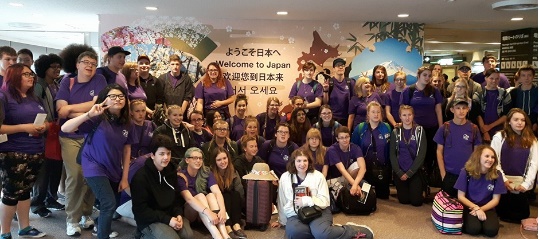 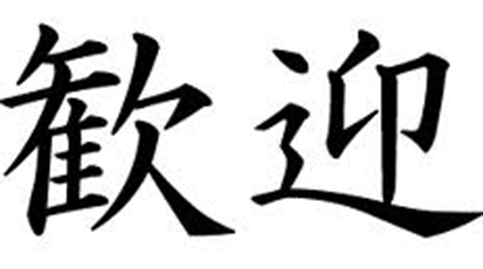 WelcomePurpose of the Exchange  Organization’s specific Role in the ExchangeCoordinators and Chaperones in the Exchange Arrival, stay and departureTravel AgentPaperwork (medical forms, passports, Aeroplan #..)travel Itinerary in Japan.Flight times to JapanCost BreakdownWeb linksPurpose of the Exchange  PurposeThis short-term reciprocal student exchange program is designed to give Alberta students an opportunity to learn more about Japan and its culture and to give Japanese students a similar opportunity to learn about Canada. This program is a homestay program and designed to give students the best experience.http://www.yamate-gakuin.ac.jp/english.htmlObjectives- To enable high school students to experience family and school life in another country	- To establish international contacts	- To develop an understanding of another culture	- To promote international understandingThe Organization’s specific Role in the Exchange The committee is composed of one Lead Chairperson, one past- chairperson, one teacher representative from the remaining seven schools participating in the program. All are in Edmonton and the surrounding communities. Sixteen months prior to the arrival of the Japanese contingent, the committee meets bi-monthly to discuss the upcoming exchange. Seven months prior to the exchange, the committee meets almost monthly, with the Chairs communicating with the committee weekly. Every meeting center around:Planning and coordinating the billeting of approximately 148 Japanese students into the homes of Edmonton & area families. Dividing up amongst the committee members’ different responsibilities and duties while the Japanese contingent is in Edmonton. These will include planning events that will take the Japanese contingent on rewarding experiences in and around the Edmonton area. Collecting pertinent information from the Edmonton contingent. (Contact information, Travel documents, Medical information, etc.)Coordinating efforts with the travel agency, Vision Travel, St. Albert.Suggestions for planning school meetings with each School’s participants. Suggestions for planning activities within each school when the Japanese students are in the individual schools. Providing day experiences for the Japanese students and their teachers while staying in the Edmonton area.Attending class with their Canadian “siblings” and learning how the Education system is the same and different than their own.  Students from both countries will benefit from this by observing the classroom atmosphere, learning about Alberta culture and curriculum and participating in classroom tasks and activities. Providing opportunities for fellowship between the Edmonton students and the Japanese students via coordinated, supervised activitiesPlanning a welcoming and departure ceremony for the Japanese contingent.Coordinating the arriving students with their Edmonton “families”. Being available at any moment to deal with any potential issues that may arise with the Japanese students and their teachers.Coordinators and Chaperones in the ExchangeEdmonton & Area CommitteeArriving with students are Yamate ChaperonesArrival, stay and departureTravel Agent, Bill PechtelPaperwork- Medical forms, passports, Aeroplan cardstravel Itinerary in Japan.Flight times to Japan*** We will do our best to accommodate students from the same school on the same flight but depending on final numbers there is always the possibility that 1 school may have to be split. This will only be the case on the outbound flights as all students and chaperones will be returning on the same flight from Vancouver to Edmonton on August 3th (see my note below).  **AC Groups has given us the entire 120 passengers on the same return flight from Vancouver to Edmonton on August 3th.Cost BreakdownReturn airfare from Edmonton to Narita All air taxes 	Deluxe comprehensive insurance for every participant (cancelation, medical, life insurance, 24 accident insurance and baggage insurance - $1,000.00 limit – cancelation must be for medical or bereavement reason. Pre-existing conditions must be declared.  Bus transfers from Narita to Yamate High School and back to NaritaFinal note of the Schedule of Payment:Third and final payment: The balance of $1200 is due by Tuesday April 3, 2019 which can be paid by  Only cheque, cash or etransfer.  NOT by credit card! E-transfers can be sent to wlprudhomme@gmail.com.Web links.http://www.yamate-gakuin.ac.jp/english.htmlElaan Zaleschuk        Chair Edmonton-Yamate Exchange  2019Wk: 587-744-0750, Hm: 780-887-0527Email:  elaanz@eics.ab.ca 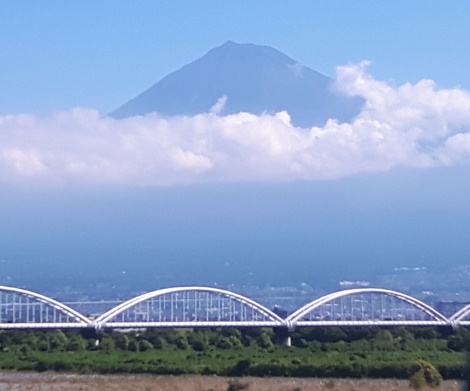 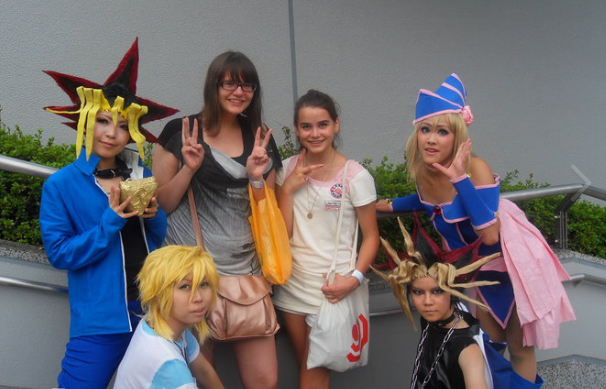 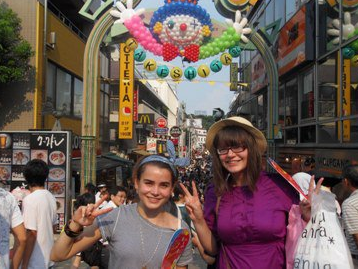 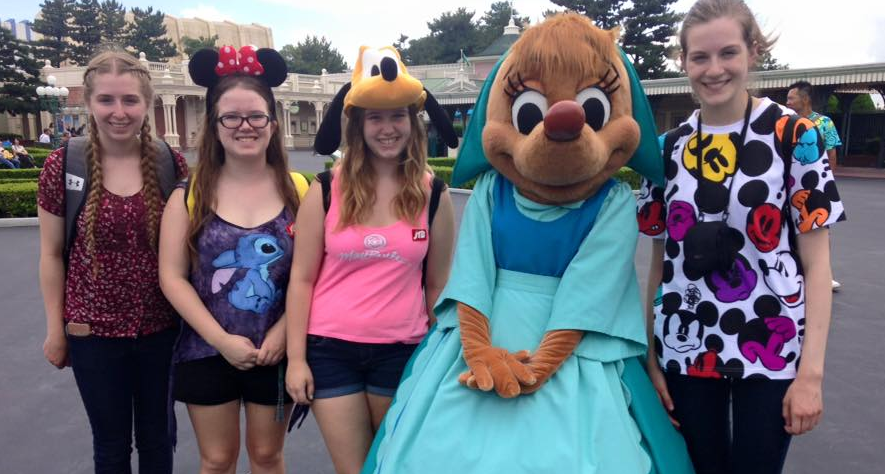 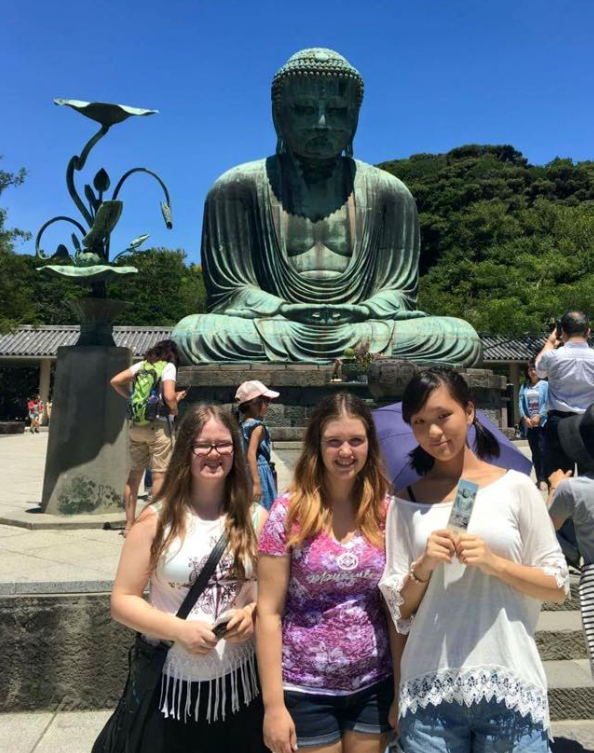 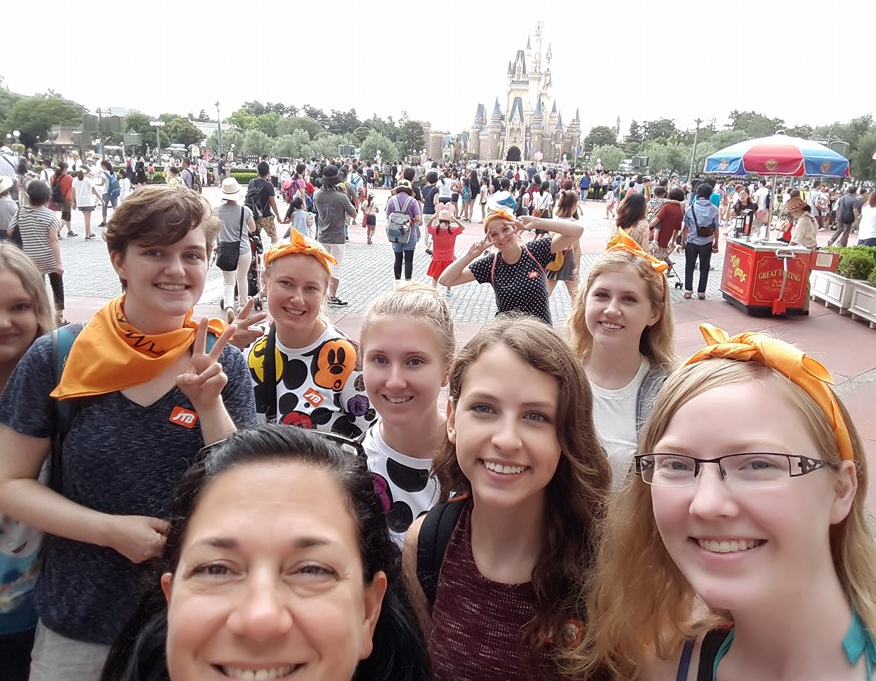 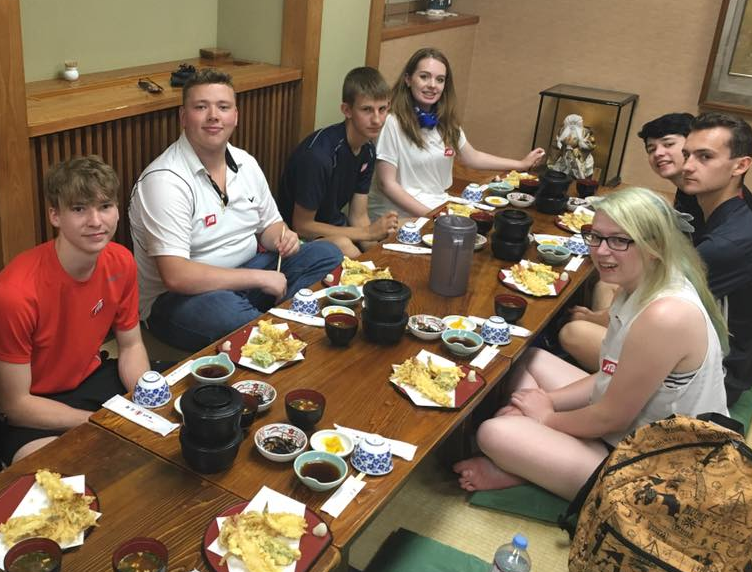 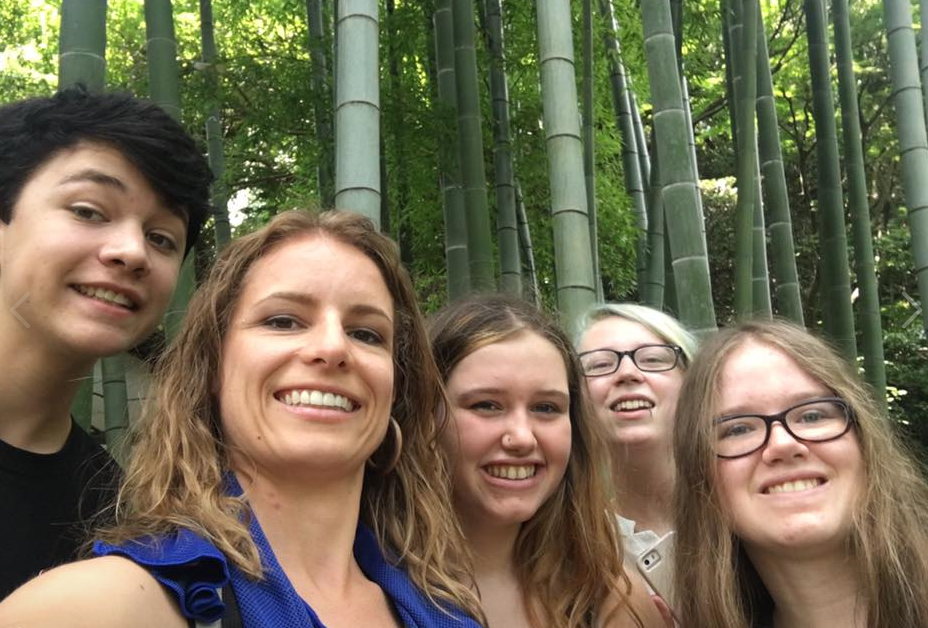 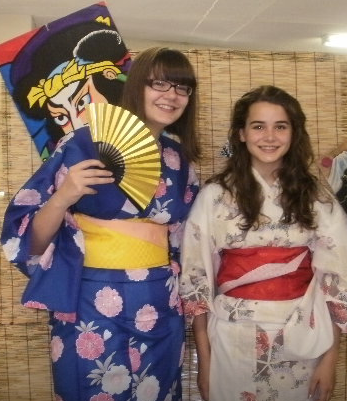 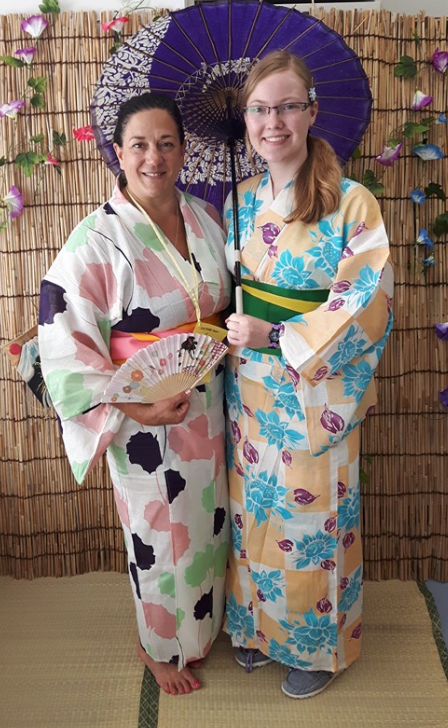 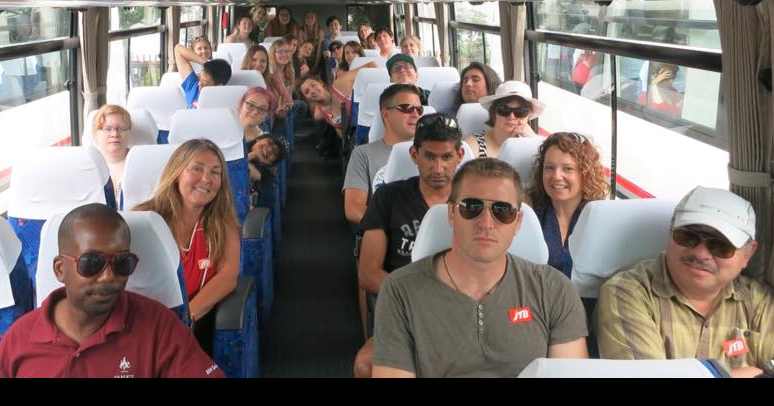 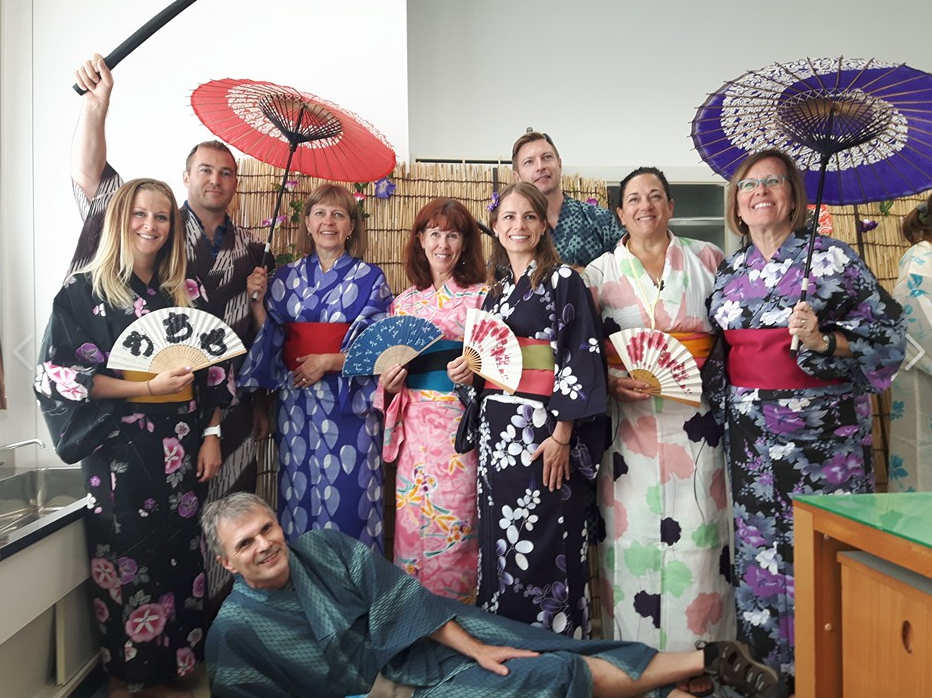 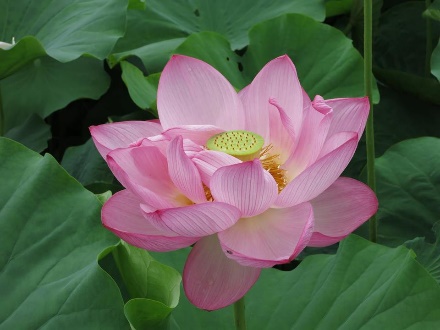 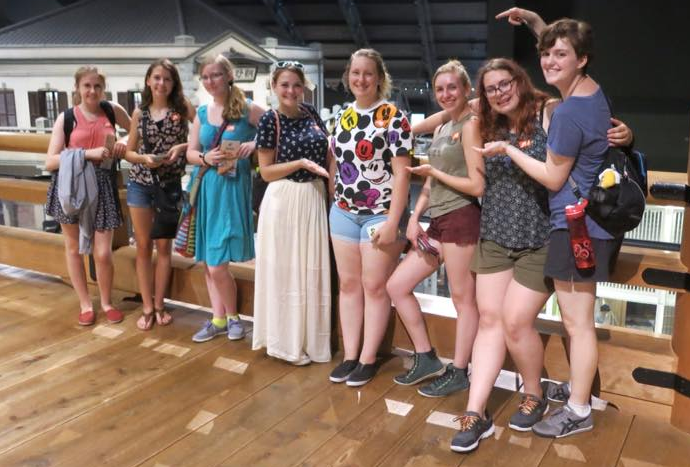 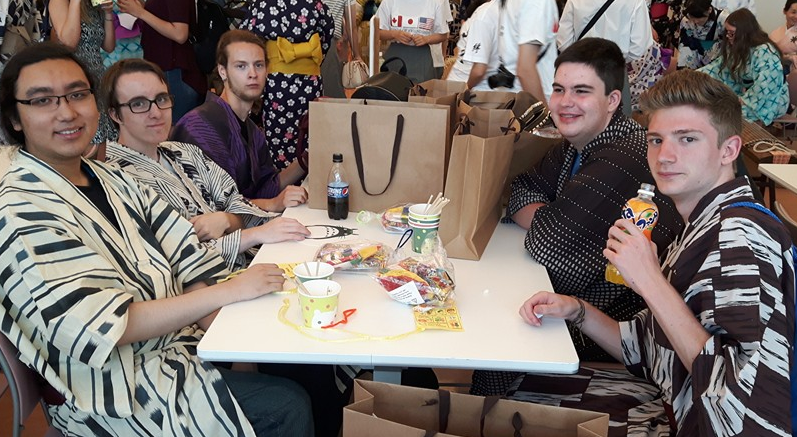 Committee member & Travel YearElaan Zaleschuk, Chair (Since 2010)St. Andre Bessette, Ft.Saskatchewan, Elk Island Catholic School DistrictMarge Hallonquist, Past- Chair (1982)Archbishop Jordan, Sherwood Park, Elk Island Catholic School DistrictVanessa Amyotte (Since 2016)St. Peter the Apostle, Spruce Grove, Evergreen Catholic School DivisionEva Dezse (Since 199?)Jasper Place, Edmonton, Edmonton Public School DistrictChayne Barnaby (Since 2013)Louis St. Laurent, Edmonton, Edmonton Catholic School DistrictRon Ward (Since 2016)Strathcona High School, Edmonton, Edmonton Public School DistrictErin Zuke (Since 2016)Salisbury Composite, Sherwood Park, Elk Island Public School DistrictSanjay Prakash (Participant, 1987, Since 2019)Sturgeon Composite, Sturgeon, Sturgeon School DivisionBill Pechtel  (Agent since 1982)Vision TravelChaperoneGenderHomeroom #1 Ichiro Takeuchi(M) Homeroom Teacher/ EnglishHomeroom #7  Harumasa Tomisawa(M) Homeroom Teacher/ ScienceHomeroom #8 Tatsuhiko Kaneko(M) Homeroom Teacher/ Physical EducationHomeroom #9  Midori Miwa(F) Homeroom Teacher/ Japanese LiteratureGroup leaderHiroki Nagano(M) Group Leader / Director of the International Exchange DepartmentCoordinatorDevron Foster(M) North American Liaison for the International Exchange DepartmentTravel AgentHiromi IshikawaDateEventNotes:Friday, April 12  Strathcona Composite High School 10450-72 Avenue, EdmontonJapanese students, Chaperones and JTB arrive at Scona High School. Students will remain with their Edmonton families until Monday, April 16th.  ***Please arrive for 5:00 p.m.~6:15 pm  Welcoming Ceremony. Juice and snacks available for all Japanese students.Hosts to meet their guests under appropriate school banners.  Students should have cards with their guests' names on them.Sat. April 13-14 Family time for the weekend.   Mon April 15	Students attend schoolTues April 16WEMArrival 9:30 a.m.Departure 4:00 - 4:30 pm	Day Tour for Yamate Students  & all  Yamate teachers Where? WEM. Students to arrive at WEM at 9:30 and to meet at Entrance #55 (Silvercity entrance). A WEM Choice Pass will be given to each student.  
Host parents/students pick up Yamate students at WEMWed April 17	Arrival at JP High 3:00 p.m.6:00 - 9:00 p.m. Japanese Cultural Performance at Jasper Place Composite High School, 8950 - 163 St, Edmonton	Students attend school Yamate students to arrive at Jasper Place High School for set-up and rehearsal for Japanese Cultural evening. Students will be delivered to Jasper Place HS and families to leave with their students at the end of the evening. 
Front entrance- 163 st., Left at front entrance, follow the signs.Supper will be provided for Yamate students/teachers in the school cafeteria.All host families are invited to attend.  This is their thank-you to you as hosts.  Please arrange to attend with your whole family and once the evening is over, you can take your Japanese kids home. Thurs April 18       Royal Alberta Museum/ Legislature9:00 am- 2:00 pmRoyal Alberta Museum/ LegislatureStudents to arrive at the RAM, proceed with a tour.  Following this, they are driven to the legislature for photos.  Students will be picked up and delivered to their home school. 	Fri. April 19- Mon. April 22No school.  Students with host families.  
Good weekend to travel out of town.(Let your teacher coordinator know your plans)Tues April 23	 Day Tour  10 am - 2 pmTBDDay Tour for Yamate Students & all  Yamate teachers. Students will be picked up and delivered to their home school. 	Wed April 24Farewell Dance7:00 - 9:30 pmStudents attend school		Evening for Yamate Students & all  Yamate teachers, including Edmonton Committee.  Students who’ve helped with the planning of the whole exchange, but are unable to travel and host, will be invited to this event.Last opportunity for all hosts and Yamate students to get together.
Parents to drive their own children to dance and pick them up.  
*** Require teacher/parent chaperones.Thurs April 25Students attend school. Fri April 26Departure: Have Japanese students to Scona by 4:30 am. Departure from Scona: 5:00 amAll Yamate students to arrive at Strathcona High School, 10450-72 Ave, Edmonton 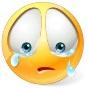 Edmonton-Area Chaperone Schedule in Japan 2019Edmonton-Area Chaperone Schedule in Japan 2019Edmonton-Area Chaperone Schedule in Japan 2019Edmonton-Area Chaperone Schedule in Japan 2019Edmonton-Area Chaperone Schedule in Japan 2019Edmonton-Area Chaperone Schedule in Japan 2019Edmonton-Area Chaperone Schedule in Japan 2019Fri July 19 Depart EIA for NaritaSat July 20        Arrival in Japan, Narita Airport then drive to Yamate. All students will be picked up by their families. Sun July 21  Family timeMon July 22   Yokohama sightseeing: Sankeien Gardens, Sea Paradise 9:00-17:30, Dinner with the whole groupTue July 23 Family timeWed July 24 Family timeThurs July 25 Tokyo Day trip 8:30-17:00Fri July 26 Family timeSat July 27           Family timeSun July 28 Cultural Day at Yamate Gakuin Time: TBDMon July 29 Family timeJuly 30, Family timeWed July 31 Tokyo Disneyland 08:00-18:00Thurs Aug 1 Family timeThurs Aug 2 Family timeAug. 3      Edmonton students to Yamate and depart for Narita Time TBDJuly 19, 2019 (93 Passengers)Edmonton-Vancouver      Depart 0800 hrs                Arrive 0835 hrsVancouver-Narita             Depart 1350 hrs                Arrive 1550 hrs + 1 (July 20st)August 3, 2019 Narita – Vancouver          Depart 1650 hrs               Arrive 0925 hrs (same day - August 3th)Vancouver–Edmonton     Depart 1115 hrs **            Arrive 1345 hrs (same day - August 3th)